 РОССИЙСКАЯ ФЕДЕРАЦИЯХанты-Мансийский автономный округ-Югра, Березовский районМуниципальное бюджетное общеобразовательное учреждениеИГРИМСКАЯ СРЕДНЯЯ ОБЩЕОБРАЗОВАТЕЛЬНАЯ ШКОЛАимени Героя Советского Союза Собянина Гавриила Епифановича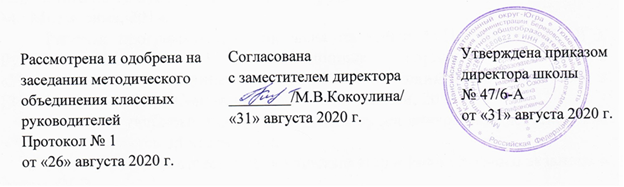 Программа по формированию законопослушного поведения несовершеннолетних Срок реализации 1 годЖбанкова Елена Павловна, социальный педагог первой квалификационной категориип. Игрим,2020 г.СодержаниеПояснительная запискаВоспитать человека интеллектуально,                                             не воспитав в нем нравственное, -значит вырастить угрозу для общества.Теодор РузвельтКадровое обеспечение вопроса профилактики и правонарушений несовершеннолетних1.Директор МБОУ Игримской СОШ имени Героя Советского Союза Собянина Г.Е.  - 12.Заместитель директора –33.Социальный педагог – 14. Педагог – психолог –15. Педагог –организатор – 16.Классные руководители – 237. Фельдшер – 1Финансово – экономическое обоснование программыФинансово-экономических затрат для реализации программы не требуется.Материально – техническое оснащение организацииСенсорная комнатаАктовый залСписок использованной литературы:Азарова, Л. А. Психология дeвиантного поведения [Текст] / учеб. -метод. комплекс /, В. А. Сятковский. – Минск: 2009. Вагин, Ю., [Текст]:/ Профилактика деструктивного поведения/ Ю.Вагин –  Пермь: 2004.Гилинский, Я.И., Девиантология [Текст]: / И.Я.Гилинский–С– Пб.: 2004.Дубровина, И.В.,Школьная психологическая служба  [Текст]: / Вопросы теории и практики./ И.В. Дубровина – М.:  1991.Джанибекова, Н.А., Особенности подросткового возраста и их влияние на правонарушение несовершеннолетних [Текст]: / Н.А. Джанибекова., И.М. Жаркова, М.В. Торопов, Н.В. Астахова  – Т.: – 2015.Шилова, М.А., Профилактика алкогольной и наркотической зависимости у подростков[Текст]: / М.А.Шилова - М.: Айрис-пресс, 2004.Пояснительная записка3Паспорт программы4-5Содержание работы6-7План реализации программы8-11Схема управления программой12Кадровое обеспечение вопроса профилактики и правонарушений несовершеннолетних.Финансово – экономическое обоснование13Материально – техническое оснащение организации14Список использованной литературы15№МероприятиеСрок исполненияОтветственныеВид отчетаIОРГАНИЗАЦИОННЫЙ БЛОКОРГАНИЗАЦИОННЫЙ БЛОКОРГАНИЗАЦИОННЫЙ БЛОКОРГАНИЗАЦИОННЫЙ БЛОК1Составление социального паспорта школы и классовСентябрь, ОктябрьСоц.педагогПаспорт школы и соц.паспорт классов2.Подготовка материала к выступлениям на родительских собраниях, педсоветах.В течение годаСоц. педагогВыписки из протоколов собраний, педсоветов 3.Составление списков разных категорий, обучающихся:«группа риска»малообеспеченныемногодетныенеполныеинвалидыдети – сироты, ОБПРдети, состоящие на учетах в ПДН и КДН и ЗПнеблагополучные семьи СентябрьОктябрьКорректировка в течении годаСоц. педагогСписки4.Оформление, корректировка учетных карт на обучающихся, поставленных на ВШК, ПДН и КДН и ЗП.Сентябрь и по мере постановки Соц. педагог Личные картыIIДИАГНОСТИЧЕСКИЙ БЛОКДИАГНОСТИЧЕСКИЙ БЛОКДИАГНОСТИЧЕСКИЙ БЛОКДИАГНОСТИЧЕСКИЙ БЛОК1.Выявление проблем в отношениях обучающихся и родителей, обучающихся и учителей, в среде обучающихсяВ течение годаСПС Журнал регистрации работ с участниками образовательных отношений.2.Выявление причин неуспеваемости, пропусков занятий по неуважительным причинамВ течении годаСПСИнформация о пропусках3.Проведение диагностики на предмет употребления ПАВ По плану (октябрь, ноябрь)СПСРезультаты тестирования4Мониторинг правонарушений и преступлений совершенных обучающимися1 раз в четвертьСоциальный педагог51.Методика склонности к отклоняющему поведению А.Н.Орел 2.Опросник ШмишекаПо необходимостиСоциальный педагогIIIПРОФИЛАКТИЧЕСКИЙ БЛОКПРОФИЛАКТИЧЕСКИЙ БЛОКПРОФИЛАКТИЧЕСКИЙ БЛОКПРОФИЛАКТИЧЕСКИЙ БЛОК1.Проведение Совета профилактикиОдин раз в месяцСПСПротоколы2.Участие в заседаниях КДН и ЗП, рабочие группы.В течении годаСоциальный педагогЖурнал с выписками из протоколов3.Беседы и консультации с обучающимися:1.нарушившими Устав школы;2.совершившими правонарушения, преступления, конфликтующими В течение годасоц. педагогЖурнал регистрации работ с участниками образовательных отношений.4.Социальный патронаж семей, требующих особого контроля:1.опекаемых, 2.неблагополучных семейв течение годаСПСАкты обследования, журнал родительского патруля.5Помощь в адаптации вновь прибывшим обучающимся По необходимостиСПС6Вовлечение обучающихся, состоящих на внутришкольном учете, учете КДН и ЗП, ПДН, детей группы риска в спортивные секции, кружкив течении года социальный педагог Списки обучающихся группы риска.7 Межведомственное взаимодействие со всеми субъектами по профилактики с несовершеннолетними и семьями, находящимися в социально – опасном положении или ТЖС. В течение годаСоциальный педагогЖурнал по взаимодействию.8Индивидуальная профилактическая работа, направленная на профилактику и предупреждение самовольных уходовСентябрь СПС Журнал регистрации работ с участниками образовательных отношений.9классный час9-11 «Самовоспитание в годы ранней юности»5-8 «Агрессивность детей»1-4 «Соблюдение ПДД»«Сниффинг»«Буллинг»«Моббинг»В течении годаСПС10Проведение профилактических бесед с несовершеннолетними по соблюдению ПДДсентябрь11Неделя Здоровья, День Здоровья!сентябрь12 Рейд по школьной форме По плану школыСПС Справка по итогам рейда 13Организация и проведение встреч с представителями ОМВД по Березовскому району на тему: «Как не стать жертвой телефонных и интернет-мошенников»октябрьСПС14Круглый стол с несовершеннолетними «Мы в ответе за свои поступки»октябрьСПС15Организация и проведения встречи с представителями ОМВД по Березовскому району с целью повышения уровня правового воспитания подростков и профилактике правонарушений в сфере безопасности дорожного движенияоктябрьСПС16Организация и проведение встреч с представителями ОМВД по Березовскому району, направленных на формирование у молодёжи негативного отношения к экстремистским проявлениямноябрьСПС17Месячник правовой культуры и знанийноябрьСПС 18Круглый стол с законными представили семей СОП «Ответственность несовершеннолетних за правонарушения. Роль семейного воспитания»ноябрь19День Конституции РФ (классные часы, оформление информационного стенда)12 декабрьСПС20Рейд по проведению досуга обучающихся «группы риска» во время зимних каникулянварьСПС21Проведение социально – психологического тестирования по ПАВОктябрь - ноябрьСПС22День солидарности в борьбе с терроризмом  сентябрьСПС23Родительский патруль1 раз в месяцСоциальный педагог24Межведомственная профилактическая операция «Подросток» сентябрьСоц. педагог25Участие в профилактической операции «Дети России» с привлечением сотрудников ОМВДапрельСоц. педагог26Организация и проведения мероприятий совместно с сотрудниками ГИБДД ОМВД по Березовскому району, на тему «О соблюдении правил дорожного движения и административной ответственности за нарушения ПДД»апрель 27Организация и проведение тематических классных кураторских часов, направленных на противодействие распространению и профилактику незаконного оборота и потребления наркотических средств и психотропных веществ, пропаганду здорового образа жизниапрель28Организация и проведение встречи с представителями ОМВД по Березовскому району на тему: «Недопущение потребления табачных изделий, курительных смесей и наркотических веществ»майСоц. педагог29Проведение профилактических бесед с несовершеннолетними по соблюдению ПДДмай30Организация и проведение встреч в образовательных организациях с врачами наркологами ХМАО – Югры «Игримская районная больница»майIVИНФОРМАЦИОННЫЙ БЛОКИНФОРМАЦИОННЫЙ БЛОКИНФОРМАЦИОННЫЙ БЛОКИНФОРМАЦИОННЫЙ БЛОК1.Выступления на родительских собраниях,МО, педсоветах, классных часахродительских собраний «О профилактике детского травматизма»В течение годаСПСВыписки из протоколов, журнал учета выступлений2.Индивидуальные информационные беседы с родителями, обучающимися, классными руководителями.Размещение памяток и консультаций для родителей (законных представителей) на сайтах образовательных учреждений по профилактике несчастных случаевИзготовление и распространение среди законных представителей и детей младшего возраста памяток по профилактике детского травматизмаВ течение годаСПСЖурнал регистрации работ с участниками образовательных отношений3. Организация и проведение в образовательных организациях конкурса плакатов, направленных на популяризацию здорового образа жизниапрельСоц. педагогфотоархив4Всероссийский урок безопасности школьников в сети ИнтернетоктябрьСоц. педагог5Правовое консультирование и просвещение детей по вопросам оказания бесплатной юридической помощи, защиты прав потребителей ноябрьСоц. педагог6Присутствие на допросах обучающихся, судебных заседаниях. По запросу ОМВД Соц. педагогЖурнал посещение полиции.7 Выпуск брошюр и буклетов для обучающихся и родителей (законных представителей) информационно-правового, профилактического характераВ течение года СПС Буклеты, памятки, брошюры 8Акция, посвященная Дню народного единстваноябрьСПС9Акция, посвященная Международному дню толерантностиноябрьСПС10Акция, посвящённая Дню матери России ноябрьСПС11Всероссийская информационная акция по профилактике ВИЧ - инфекцииноябрьСПС12Приглашение сотрудников ОМВД, КДН и ЗП для выступления на родительских собраниях на темы: «Ответственность родителей, за воспитание и обучение детей», «По профилактике жестокого обращения с несовершеннолетними»декабрь13Акция, посвящённая дню детского «Телефона доверия»майСПС14Распространение буклетов для родителей (законных представителей) несовершеннолетних, посещение родительских собраний, информация на сайте школы по профилактике жестокого обращения с детьми.В течении годаСПССхема управления программойСхема управления программойСхема управления программойСхема управления программой С обучающимисяС родителями (законными представителями)С педагогамиМежведомственное взаимодействиеОрганизация досуговой деятельности, кружки, спортивные секцииРодительские собранияСовещания, семинарыРейды по семьямТематические часыКонсультацииДиагностика, анкетирования, тренинги, тестированияПриглашение специалистов различных ведомств на тематические классные часы, родительские собрания, мероприятия.Индивидуальная работаПосещение на домуФормирования банка данных об обучающихся и их родителях (законных представителях)Текущий контроль успеваемости и посещаемостиПриглашение на школьные мероприятия, праздникиСоставления индивидуальных планов работ (ИПР)Приглашение на Совет профилактики с родителями (законными представителями)Родительский патруль№п/пНаименованиеКол-воПузырьковая колона «Стелла»1Светильник с фиброоптическими волокнами1Настенное панно «Звездное небо»1Настенное интерактивное панно «Бесконечность»1Настенное панно «Водопад»1Мягкая платформа с зеркалами1Пуфы «Дракоша»2Палас1Матрац 1Подушки 18Музыкальный центр1№ п/пНаименование Количество 1.Компьютер 22.Микшерный пульт13.Микрофоны 74.Концертная акустика Volta25.Сабвуфер Volta16.Проектор 17.Колонки Passport pd-15018.Шторы 109.Стойки микрофонные 110.Стулья 11711.Принтер Canon LBP7010C/7018C112.Принтер Samsung SCX 3200 Series1